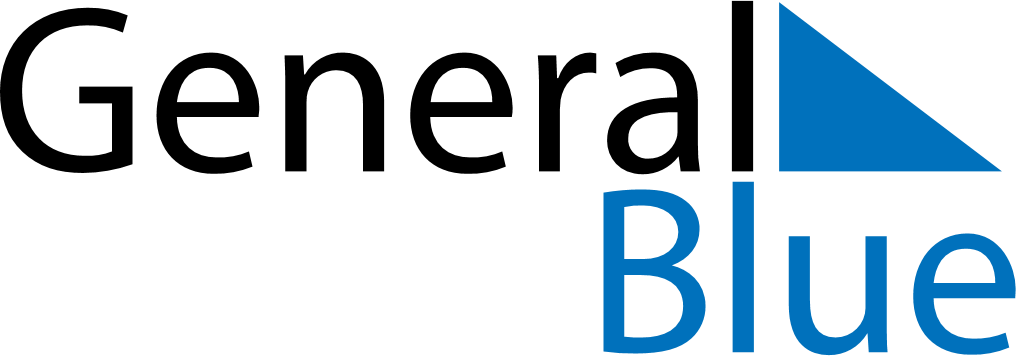 November 2024November 2024November 2024November 2024November 2024November 2024Bjornevatn, Troms og Finnmark, NorwayBjornevatn, Troms og Finnmark, NorwayBjornevatn, Troms og Finnmark, NorwayBjornevatn, Troms og Finnmark, NorwayBjornevatn, Troms og Finnmark, NorwayBjornevatn, Troms og Finnmark, NorwaySunday Monday Tuesday Wednesday Thursday Friday Saturday 1 2 Sunrise: 7:27 AM Sunset: 1:59 PM Daylight: 6 hours and 32 minutes. Sunrise: 7:32 AM Sunset: 1:54 PM Daylight: 6 hours and 22 minutes. 3 4 5 6 7 8 9 Sunrise: 7:37 AM Sunset: 1:49 PM Daylight: 6 hours and 12 minutes. Sunrise: 7:42 AM Sunset: 1:44 PM Daylight: 6 hours and 2 minutes. Sunrise: 7:47 AM Sunset: 1:39 PM Daylight: 5 hours and 52 minutes. Sunrise: 7:52 AM Sunset: 1:34 PM Daylight: 5 hours and 42 minutes. Sunrise: 7:57 AM Sunset: 1:29 PM Daylight: 5 hours and 32 minutes. Sunrise: 8:02 AM Sunset: 1:24 PM Daylight: 5 hours and 21 minutes. Sunrise: 8:08 AM Sunset: 1:19 PM Daylight: 5 hours and 11 minutes. 10 11 12 13 14 15 16 Sunrise: 8:13 AM Sunset: 1:14 PM Daylight: 5 hours and 0 minutes. Sunrise: 8:19 AM Sunset: 1:08 PM Daylight: 4 hours and 49 minutes. Sunrise: 8:24 AM Sunset: 1:03 PM Daylight: 4 hours and 38 minutes. Sunrise: 8:30 AM Sunset: 12:58 PM Daylight: 4 hours and 27 minutes. Sunrise: 8:36 AM Sunset: 12:52 PM Daylight: 4 hours and 15 minutes. Sunrise: 8:42 AM Sunset: 12:46 PM Daylight: 4 hours and 4 minutes. Sunrise: 8:48 AM Sunset: 12:40 PM Daylight: 3 hours and 52 minutes. 17 18 19 20 21 22 23 Sunrise: 8:55 AM Sunset: 12:34 PM Daylight: 3 hours and 39 minutes. Sunrise: 9:01 AM Sunset: 12:28 PM Daylight: 3 hours and 26 minutes. Sunrise: 9:08 AM Sunset: 12:22 PM Daylight: 3 hours and 13 minutes. Sunrise: 9:15 AM Sunset: 12:15 PM Daylight: 2 hours and 59 minutes. Sunrise: 9:23 AM Sunset: 12:08 PM Daylight: 2 hours and 44 minutes. Sunrise: 9:31 AM Sunset: 12:00 PM Daylight: 2 hours and 28 minutes. Sunrise: 9:40 AM Sunset: 11:52 AM Daylight: 2 hours and 12 minutes. 24 25 26 27 28 29 30 Sunrise: 9:50 AM Sunset: 11:43 AM Daylight: 1 hour and 53 minutes. Sunrise: 10:01 AM Sunset: 11:32 AM Daylight: 1 hour and 31 minutes. Sunrise: 10:15 AM Sunset: 11:19 AM Daylight: 1 hour and 3 minutes. Sunset: 12:53 AM Daylight: 0 hours and 0 minutes. Sunset: 12:53 AM Daylight: 0 hours and 0 minutes. Sunset: 12:53 AM Daylight: 0 hours and 0 minutes. Sunset: 12:53 AM Daylight: 0 hours and 0 minutes. 